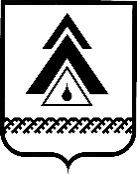 администрация Нижневартовского районаХанты-Мансийского автономного округа – ЮгрыПОСТАНОВЛЕНИЕОб утверждении тарифов на платные услуги, оказываемые муниципальным бюджетным дошкольным образовательным учреждением «Излучинский детский сад комбинированного вида «Сказка»В соответствии с Федеральным законом от 06.10.2003 № 131-ФЗ                         «Об общих принципах организации местного самоуправления в Российской Федерации», решением Думы района от 16.12.2005 № 65 «О положении                           об установлении тарифов на услуги (товары, работы) муниципальных предприятий и учреждений»:1. Утвердить тарифы на платные услуги, оказываемые муниципальным бюджетным образовательным учреждением «Излучинский детский сад комбинированного вида  «Сказка», согласно приложению.2. Возложить обязанности по обеспечению контроля за организацией, качеством и стоимостью оказываемых платных услуг на заведующего муниципальным бюджетным образовательным учреждением «Излучинский детский сад комбинированного вида «Сказка» С.В. Гринцову.3. Признать утратившим силу постановление администрации района                    от 27.06.2016 № 1584 «Об утверждении тарифов на платные услуги, оказываемые муниципальным бюджетным дошкольным образовательным учреждением «Излучинский детский сад комбинированного вида «Сказка».4. Службе документационного обеспечения управления организации деятельности администрации района (Ю.В. Мороз) разместить постановление    на официальном веб-сайте администрации района: www.nvraion.ru.5. Пресс-службе администрации района опубликовать постановление                         в приложении «Официальный бюллетень» к районной газете «Новости Приобья».6. Постановление вступает в силу после его официального опубликования (обнародования).7. Контроль за выполнением постановления возложить на исполняющего обязанности заместителя главы района по социальным вопросам                                   М.В. Любомирскую.Глава района                                                                                        Б.А. СаломатинПриложение к постановлениюадминистрации районаот 04.10.2018 № 2237 ТАРИФЫ на платные услуги, оказываемые муниципальным бюджетным дошкольным образовательным учреждением «Излучинский детский сад комбинированного вида «Сказка»* Согласно подпункту 4 пункта 2 статьи 149 второй части Налогового кодекса Российской Федерации услуги по проведению занятий                                                с несовершеннолетними детьми освобождены от уплаты налога на добавленную стоимость.от 04.10.2018г. Нижневартовск№ 2237          №  
п/пНаименование услуги (работы)Цена  за 1 занятие (руб./чел)  
без учета НДС*1231.Проведение индивидуальных занятий по коррекции звукопроизношения с фонетико-фонематическим недоразвитием речи «Волшебные звуки» (6−7 лет)245,002.Проведение групповых занятий по коррекции звукопроизношения с фонетико-фонематическим недоразвитием речи «Волшебные звуки» (6−7 лет)65,003.Проведение занятий по обучению чтению «Грамотейка» (5−7 лет)67,004.Проведение занятий по обучению игре в шахматы «Шахматная азбука» (5−7 лет)58,005.Проведение индивидуальных занятий по обучению игре на фортепиано «Нота» (5−7 лет)221,006.Проведение занятий по обучению конструированию «Лего-Мастер» (4−6 лет)68,00